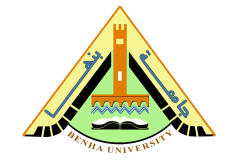 كلية التربية النوعيةالعام الجامعي: 2019/ 2020م  الفــــــرقــــــة:                                          الفصل الدراسي: الثاني القــســـم : اسم المـــــادة:   أستاذ المــادة: عنوان البحثتعليمات للطالب: يلتزم الطالب بالمواصفات الشكلية للبحث كما هو معلن.استيفاء الطالب للعناصر المعلن عنها بمضمون البحث.التزام الطالب بعرض البحث في إطار أحد موضوعات المقرر الذي درسه.ارسل الأبحاث كاملة وتأكد من وصول رسالة باستلام وإلا فعاود الإرسال مرة أخرى .نتيجة التقييم:        ناجح	          راسب في حالة الرسوب: تذكر مبررات الرسوب.....................................................................................................................................................................................................................................................................................................................................................................................أعضاء اللجنة :تنويه: توضع الصفحة غلافا للبحثملخص البحث (فيما لا يزيد عن الصفحة)المقدمة:عناصر البحث:المراجع:1-2-3-اسم الطالـب: الرقم القومي: الإيميل الجامعي:@fsed.bu.edu.egالإســـــم                                                          التوقيع............................................................................................................................................................................................................